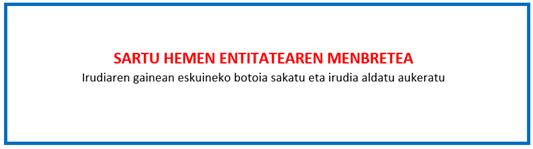 “ENPRESAK SORTU ETA GARATZEKO PROZESUA SUSTATZEKO PROGRAMA”. 2023ko deialdiaKOSTUEN FROGAGIRIEN AITORPENASinadura eta entitatearen ZigiluaDeklaratzaileaDeklaratzaileaDeklaratzaileaNAKarguaEntitateaEntitateaIFZProiektuaren izenaProiektuaren izenaProiektuaren izenaProiektuaren izenaAITORTZEN DU lagundutako proiektua aurrerarrera eramateko egindako kostuen frogagiri guztiak, eta jarduerak ekarritako kostuengatik egindako ordainketenak, bat datozela entitateak bere esku dituen jatorrizko agiriekin.AITORTZEN DU lagundutako proiektua aurrerarrera eramateko egindako kostuen frogagiri guztiak, eta jarduerak ekarritako kostuengatik egindako ordainketenak, bat datozela entitateak bere esku dituen jatorrizko agiriekin.AITORTZEN DU lagundutako proiektua aurrerarrera eramateko egindako kostuen frogagiri guztiak, eta jarduerak ekarritako kostuengatik egindako ordainketenak, bat datozela entitateak bere esku dituen jatorrizko agiriekin.AITORTZEN DU lagundutako proiektua aurrerarrera eramateko egindako kostuen frogagiri guztiak, eta jarduerak ekarritako kostuengatik egindako ordainketenak, bat datozela entitateak bere esku dituen jatorrizko agiriekin.AITORTZEN DU lagundutako proiektua aurrerarrera eramateko egindako kostuen frogagiri guztiak, eta jarduerak ekarritako kostuengatik egindako ordainketenak, bat datozela entitateak bere esku dituen jatorrizko agiriekin.AITORTZEN DU lagundutako proiektua aurrerarrera eramateko egindako kostuen frogagiri guztiak, eta jarduerak ekarritako kostuengatik egindako ordainketenak, bat datozela entitateak bere esku dituen jatorrizko agiriekin.AITORTZEN DU lagundutako proiektua aurrerarrera eramateko egindako kostuen frogagiri guztiak, eta jarduerak ekarritako kostuengatik egindako ordainketenak, bat datozela entitateak bere esku dituen jatorrizko agiriekin.Lekua eta data